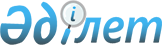 Об утверждении бюджета Бозойского сельского округа на 2019-2021 годы
					
			С истёкшим сроком
			
			
		
					Решение Шалкарского районного маслихата Актюбинской области от 4 января 2019 года № 307. Зарегистрировано Управлением юстиции Шалкарского района Департамента юстиции Актюбинской области 10 января 2019 года № 3-13-228. Прекращено действие в связи с истечением срока
      В соответствии со статьей 6 Закона Республики Казахстан от 23 января 2001 года "О местном государственном управлении и самоуправлении в Республике Казахстан", статьей 9-1 Бюджетного кодекса Республики Казахстан от 4 декабря 2008 года, Шалкарский районный маслихат РЕШИЛ:
      1. Утвердить бюджет Бозойского сельского округа на 2019-2021 годы согласно приложениям 1, 2 и 3 соответственно, в том числе на 2019 год в следующих объемах:
      1) доходы – 95342,1 тысяч тенге;
      налоговые поступления – 15119,8 тысяч тенге;
      неналоговые поступления – 284,0 тысяч тенге;
      поступления трансфертов – 79938,3 тысяч тенге;
      2) затраты - 98286,2 тысяч тенге;
      3) сальдо по операциям с финансовыми активами – 0 тысяч тенге, в том числе:
      приобретение финансовых активов – 0 тысяч тенге;
      4) дефицит (профицит) бюджета - -2944,1 тысяч тенге;
      5) финансирование дефицита (использование профицита) бюджета – 2944,1 тысяч тенге.
      Сноска. Пункт 1 – в редакции решения Шалкарского районного маслихата Актюбинской области от 22.05.2019 № 354 (вводится в действие с 01.01.2019); с изменениями, внесенными решением Шалкарского районного маслихата Актюбинской области от 31.07.2019 № 372 (вводится в действие с 01.01.2019); от 06.12.2019 № 393 (вводится в действие с 01.01.2019).


      2. Установить, что в доход бюджета Бозойского сельского округа зачисляются:
      по налоговым поступлениям:
      подоходный налог, в том числе индивидуальный подоходный налог;
      налоги на собственность, в том числе:
      налоги на имущество;
      земельный налог;
      налог на транспортные средства;
      единый земельный налог;
      по неналоговым поступлениям:
      доходы от государственной собственности, в том числе доходы от аренды имущества, находящегося в государственной собственности;
      штрафы, пени, санкции, взыскания, налагаемые государственными учреждениями, финансируемыми из государственного бюджета, а также содержащимися и финансируемыми из бюджета (сметы расходов) Национального банка Республики Казахстан, за исключением поступлений от организаций нефтяного сектора, в том числе:
      прочие неналоговые поступления.
      3. Принять к сведению, что в соответствии со статьей 8 Закона Республики Казахстан от 30 ноября 2018 года "О республиканском бюджете на 2019-2021 годы" с 1 января 2019 года установлено:
      1) минимальный размер заработной платы - 42500 тенге;
      2) месячный расчетный показатель для исчисления пособий и иных социальных выплат, а также для применения штрафных санкций, налогов и других платежей в соответствии с законодательством Республики Казахстан - 2525 тенге;
      3) величина прожиточного минимума для исчисления размеров базовых социальных выплат - 29698 тенге.
      4. Утвердить в бюджете сельского округа на 2019 год объем субвенции из районного бюджета в сумме 10624,0 тысяч тенге.
      5. Утвердить в бюджете сельского округа на 2019 год из районного бюджета поступление текущего целевого трансферта на реализацию государственного образовательного заказа в дошкольных организациях образования 56061,7 тысяч тенге.
      Распределение текущего целевого трансферта определяется на основании решения акима Бозойского сельского округа.
      Сноска. Пункт 5 с изменениями, внесенными решениями Шалкарского районного маслихата Актюбинской области от 29.03.2019 № 331 (вводится в действие с 01.01.2019); от 31.07.2019 № 372 (вводится в действие с 01.01.2019); от 06.12.2019 № 393 (вводится в действие с 01.01.2019).


      5-1. Предусмотреть в бюджете сельского округа на 2019 год из республиканского бюджета поступление следующих текущих целевых трансфертов:
      на повышение заработной платы отдельных категорий гражданских служащих, работников организаций, содержащихся за счет средств государственного бюджета, работников казенных предприятий – 16683,6 тысяч тенге;
      на повышение заработной платы отдельных категорий административных государственных служащих – 1590,0 тысяч тенге.
      Распределение текущих целевых трансфертов определяется на основании решения акима Бозойского сельского округа.
      Сноска. Решение дополнено пунктом 5-1 в соответствии с решением Шалкарского районного маслихата Актюбинской области от 29.03.2019 № 331 (вводится в действие с 01.01.2019); в редакции решения Шалкарского районного маслихата Актюбинской области от 22.05.2019 № 354 (вводится в действие с 01.01.2019); с изменениями, внесенными решением Шалкарского районного маслихата Актюбинской области от 06.12.2019 № 393 (вводится в действие с 01.01.2019).


      6. Утвердить перечень местных бюджетных программ, не подлежащих секвестру в процессе исполнения бюджета Бозойского сельского округа на 2019 год, согласно приложению 4 к настоящему решению.
      7. Государственному учреждению "Аппарат Шалкарского районного маслихата" в установленном законодательством порядке обеспечить:
      1) государственную регистрацию настоящего решения в управлении юстиции Шалкарского района Актюбинской области;
      2) направление настоящего решения на официальное опубликование в периодических печатных изданиях и Эталонном контрольном банке нормативных правовых актов Республики Казахстан;
      3) размещение настоящего решения на интернет-ресурсе Шалкарского районного маслихата.
      8. Настоящее решение вводится в действие с 1 января 2019 года. Бюджет Бозойского сельского округа на 2019 год
      Сноска. Приложение 1 – в редакции решения Шалкарского районного маслихата Актюбинской области от 06.12.2019 № 393 (вводится в действие с 01.01.2019). Бюджет Бозойского сельского округа на 2020 год Бюджет Бозойского сельского округа на 2021 год Перечень местных бюджетных программ, не подлежащих секвестру в процессе исполнения бюджета Бозойского сельского округа на 2019 год
					© 2012. РГП на ПХВ «Институт законодательства и правовой информации Республики Казахстан» Министерства юстиции Республики Казахстан
				
      Председатель сессии Шалкарского 
районного маслихата 

Ж. Шамбалаев

      Секретарь Шалкарского 
районного маслихата 

С. Бигеев
Приложение 1 к решению Шалкарского районного маслихата от 4 января 2019 года № 307
Категория
Категория
Категория
Категория
Категория
сумма, 
тысяч тенге
Класс
Класс
Класс
Класс
сумма, 
тысяч тенге
Подкласс
Подкласс
Подкласс
сумма, 
тысяч тенге
Наименование
Наименование
сумма, 
тысяч тенге
I. ДОХОДЫ
I. ДОХОДЫ
95342,1
1
Налоговые поступления
Налоговые поступления
15119,8
01
Подоходный налог
Подоходный налог
4641,0
2
Индивидуальный подоходный налог
Индивидуальный подоходный налог
4641,0
04
Налоги на собственность
Налоги на собственность
10478,0
1
Налоги на имущество
Налоги на имущество
146,0
3
Земельный налог
Земельный налог
122,0
4
Налог на транспортные средства
Налог на транспортные средства
10210,8
2
Неналоговые поступления
Неналоговые поступления
284,0
01
Доходы от государственной собственности
Доходы от государственной собственности
284,0
5
Доходы от аренды имущества, находящегося в государственной собственности
Доходы от аренды имущества, находящегося в государственной собственности
284,0
4
Поступления трансфертов
Поступления трансфертов
79938,3
02
Трансферты из вышестоящих органов государственного управления
Трансферты из вышестоящих органов государственного управления
79938,3
3
Трансферты из районного (города областного значения) бюджета
Трансферты из районного (города областного значения) бюджета
79938,3
II. ЗАТРАТЫ
II. ЗАТРАТЫ
II. ЗАТРАТЫ
II. ЗАТРАТЫ
II. ЗАТРАТЫ
98286,2
01
Государственные услуги общего характера
23181,7
1
Представительные, исполнительные и другие органы, выполняющие общие функции государственного управления
23181,7
124
Аппарат акима города районного значения, села, поселка, сельского округа
23181,7
001
Услуги по обеспечению деятельности акима города районного значения, села, поселка, сельского округа
23001,7
022
Капитальные расходы государственных органов
180,0
04
Образование
72770,9
1
Дошкольное воспитание и обучение
72770,9
124
Аппарат акима города районного значения, села, поселка, сельского округа
72770,9
041
Дошкольное воспитание и обучение и организация медицинского обслуживания в организациях дошкольного воспитания и обучения
72770,9
06
Социальная помощь и социальное обеспечение
889,0
2
Социальная помощь
889,0
124
Аппарат акима города районного значения, села, поселка, сельского округа
889,0
003
Оказание социальной помощи нуждающимся гражданам на дому
889,0
07
Жилищно-коммунальное хозяйство
1444,6
3
Благоустройство населенных пунктов
1444,6
124
Аппарат акима города районного значения, села, поселка, сельского округа
1444,6
008
Освещение улиц в населенных пунктах
424,6
009
Обеспечение санитарии населенных пунктов
500,0
011
Благоустройство и озеленение населенных пунктов
520,0
III. Дефицит бюджета (профицит)
-2944,1
IV. Финансирование дефицита бюджета (использование профицита)
2944,1
8
Используемые остатки бюджетных средств
2944,1
01
Остатки бюджетных средств
2944,1
1
Свободные остатки бюджетных средств
2944,1Приложение 2 к решению Шалкарского районного маслихата от 4 января 2019 года № 307
Категория
Категория
Категория
Категория
Категория
сумма, 
тысяч тенге
Класс
Класс
Класс
Класс
сумма, 
тысяч тенге
Подкласс
Подкласс
Подкласс
сумма, 
тысяч тенге
Наименование
Наименование
сумма, 
тысяч тенге
I. ДОХОДЫ
I. ДОХОДЫ
75628,0
1
Налоговые поступления
Налоговые поступления
12968,0
01
Подоходный налог
Подоходный налог
1857,0
2
Индивидуальный подоходный налог
Индивидуальный подоходный налог
1857,0
04
Налоги на собственность
Налоги на собственность
11111,0
1
Налоги на имущество
Налоги на имущество
167,0
3
Земельный налог 
Земельный налог 
140,0
4
Налог на транспортные средства
Налог на транспортные средства
10804,0
2
Неналоговые поступления
Неналоговые поступления
703,0
01
Доходы от государственной собственности
Доходы от государственной собственности
703,0
5
Доходы от аренды имущества, находящегося в государственной собственности
Доходы от аренды имущества, находящегося в государственной собственности
703,0
4
Поступления трансфертов
Поступления трансфертов
61957,0
02
Трансферты из вышестоящих органов государственного управления
Трансферты из вышестоящих органов государственного управления
61957,0
3
Трансферты из районного (города областного значения) бюджета
Трансферты из районного (города областного значения) бюджета
61957,0
II. ЗАТРАТЫ
II. ЗАТРАТЫ
II. ЗАТРАТЫ
II. ЗАТРАТЫ
II. ЗАТРАТЫ
75628,0
01
Государственные услуги общего характера
11421,0
1
Представительные, исполнительные и другие органы, выполняющие общие функции государственного управления
11421,0
124
Аппарат акима города районного значения, села, поселка, сельского округа
11421,0
001
Услуги по обеспечению деятельности акима города районного значения, села, поселка, сельского округа
11421,0
04
Образование
61957,0
1
Дошкольное воспитание и обучение
61957,0
124
Аппарат акима города районного значения, села, поселка, сельского округа
61957,0
041
Реализация государственного образовательного заказа в дошкольных организациях образования
61957,0
07
Жилищно-коммунальное хозяйство
2250,0
3
Благоустройство населенных пунктов
2250,0
124
Аппарат акима города районного значения, села, поселка, сельского округа
2250,0
008
Освещение улиц в населенных пунктах
1050,0
009
Обеспечение санитарии населенных пунктов
500,0
011
Благоустройство и озеленение населенных пунктов
700,0
III. Дефицит бюджета (профицит)
0,0
IV. Финансирование дефицита бюджета (использование профицита)
0,0Приложение 3 к решению Шалкарского районного маслихата от 4 января 2019 года № 307
Категория
Категория
Категория
Категория
Категория
сумма, 
тысяч тенге
Класс
Класс
Класс
Класс
сумма, 
тысяч тенге
Подкласс
Подкласс
Подкласс
сумма, 
тысяч тенге
Наименование
Наименование
сумма, 
тысяч тенге
I. ДОХОДЫ
I. ДОХОДЫ
13807,0
1
Налоговые поступления
Налоговые поступления
13143,0
01
Подоходный налог
Подоходный налог
1365,0
2
Индивидуальный подоходный налог
Индивидуальный подоходный налог
1365,0
04
Налоги на собственность
Налоги на собственность
11778,0
1
Налоги на имущество
Налоги на имущество
177,0
3
Земельный налог 
Земельный налог 
148,0
4
Налог на транспортные средства
Налог на транспортные средства
11453.0
2
Неналоговые поступления
Неналоговые поступления
664,0
01
Доходы от государственной собственности
Доходы от государственной собственности
664,0
5
Доходы от аренды имущества, находящегося в государственной собственности
Доходы от аренды имущества, находящегося в государственной собственности
664,0
II. ЗАТРАТЫ
II. ЗАТРАТЫ
II. ЗАТРАТЫ
II. ЗАТРАТЫ
II. ЗАТРАТЫ
13807,0
01
Государственные услуги общего характера
11557,0
1
Представительные, исполнительные и другие органы, выполняющие общие функции государственного управления
11557,0
124
Аппарат акима города районного значения, села, поселка, сельского округа
11557,0
001
Услуги по обеспечению деятельности акима города районного значения, села, поселка, сельского округа
11557,0
07
Жилищно-коммунальное хозяйство
2250,0
3
Благоустройство населенных пунктов
2250,0
124
Аппарат акима города районного значения, села, поселка, сельского округа
2250,0
008
Освещение улиц в населенных пунктах
1050,0
009
Обеспечение санитарии населенных пунктов
500,0
011
Благоустройство и озеленение населенных пунктов
700,0
III. Дефицит бюджета (профицит)
0,0
IV. Финансирование дефицита бюджета (использование профицита)
0,0Приложение 4 к решению Шалкарского районного маслихата от 4 января 2019 года № 307
Функциональная группа
Функциональная группа
Функциональная группа
Функциональная группа
Функциональная группа
Подфункция
Подфункция
Подфункция
Подфункция
Администратор
Администратор
Администратор
Программа
Программа
Наименование
04
Образование
1
Дошкольное воспитание и обучение
124
Аппарат акима города районного значения, села, поселка, сельского округа
041
Реализация государственного образовательного заказа в дошкольных организациях образования